Publicado en Madrid el 15/06/2018 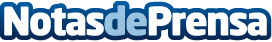 Barcelona Tech City, partner estratégico de Sónar+D 2018El acuerdo entre las dos entidades permitirá una mayor interacción entre profesionales de los sectores creativos y tecnológicos. En esta edición, Barcelona Tech City aporta expertos que asesorarán a las startups y emprendedores. Además, Acqustic y Broomx, startups vinculadas a la Asociación, participarán en el Startup GardenDatos de contacto:AxiCom916611737Nota de prensa publicada en: https://www.notasdeprensa.es/barcelona-tech-city-partner-estrategico-de Categorias: Cataluña Emprendedores Recursos humanos Innovación Tecnológica http://www.notasdeprensa.es